INDICAÇÃO Nº 01235/2013Sugere ao Poder Executivo Municipal o Conserto da guia na calçada da Rua Campo Grande entre os números 560 a 580, situado no bairro Cidade Nova. Excelentíssimo Senhor Prefeito Municipal, Nos termos do Art. 108 do Regimento Interno desta Casa de Leis, dirijo-me a Vossa Excelência para sugerir que, tome providências quanto ao Conserto de guia na calçada da Rua Campo Grande entre os números 560 a 580, situado no bairro Cidade Nova. Justificativa:Munícipes procuraram este vereador cobrando providência referente ao conserto da guia no endereço citado, a mesma esta acumulando água, tornando se criadouro de mosquito da dengue e causando mau cheiro.Plenário “Dr. Tancredo Neves”, em 28 de fevereiro de 2013.ALEX ‘BACKER’-Vereador-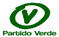 